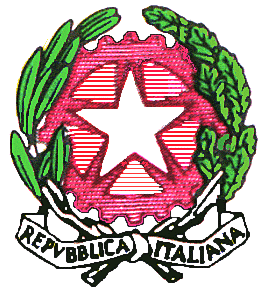 MODULO DI SEGNALAZIONE PER GLI STUDENTI (Descrizione guidata dell’episodio a cura del Coordinatore di classe o degli Insegnanti di classe primaria)Le informazioni raccolte vanno gestite con assoluta riservatezza.Nome____________________________________Cognome _________________________________Classe____________________________________Scuola____________________________________Che cosa è successo?________________________________________________________________________________________________________________________________________________________________________________________________________________Quando?_________________________________________________________________Dove?___________________________________________________________________Come?__________________________________________________________________________________________________________________________________________________________________________________________________________________Chi è stato?______________________________________________________________E’ la prima volta oppure è accaduto altre volte?___________________________________________________________________________________________________________________________________________Eri da solo?______________________________________________________________Ne hai parlato con qualcuno?_______________________________________________Chi?____________________________________________________________________Hai reagito? Se sì, come?___________________________________________________________________________________________________________________________________________Gli episodi si ripetono ancora?______________________________________________Quando è stata l’ultima volta?______________________________________________Ti serve aiuto? ___________________________________________________________Chi pensi potrebbe aiutarti?_________________________________________________________________________________________________________________________________________Data _____________                      Il Coordinatore/Docente Primaria                                                                                            ___________________________________________